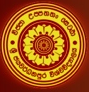 ADVANCED MATERIAL RESEARCH CENTER (AMRC) - UNIVERSITY OF SRI JAYEWARDENEPURAAPPLICATION FOR AMRC MSC RESEARCH GRANT Part A: Proposal summaryA.1	 Title of the project:A.2 Field of study:A.4	 Planned starting date:A.5 Researcher information:Please attach the bio-data of the principal researcher and the collaborators.A.6 Total amount of grant applied for:  Part B Scientific informationB.1	Briefly explain the scientific hypothesis/research question (Maximum of one pages with time new roman, 12pt, 1.5 spacing)B.2	 Objectives of the research (indicate the general objectives and the specific objectiveB.3 Clearly indicate (a) Research design and data analysis and (b) Methodologies: B.4 Does the project require ethical clearance*: Yes/ No* See Notes to fill the applicationPart C: Financial informationC.1 Funds will be provided for Chemicals and consumables only. List of chemicals requesting: C.2 Details of research grants obtained by you from the University during   last   05   years if any*Date of completion and submission of the final report. Details of resubmission/ whether progress reports submitted for ongoing projects DeclarationI certify that the information and data furnished by me in this research grant application are true and accurate to the best of my knowledge. In the event of my being granted the amount requested to undertake and carry out the project described in this application, I shall enter into an agreement with theUniversity to that effect. Date: -									Signature of the applicantDate: -										Signature Observations and the recommendation of the Director/ Advanced Material Research CenterDate: -										Signature Observations and the recommendation of the Dean of the relevant Faculty.Date: -									            SignatureObservations and the recommendation of the Chairman of the Research & Publication CommitteeDate: -										Signature Observations and the recommendation of the Vice Chancellor -USJPNOTES to fill the applicationA.4     Maximum project duration is ONE yearB.1 	Detailed justification on the research question or hypothesis to be addressed. The length of this section should not exceed two pages with times new roman, 12 pt, 1.5 spacingConditions of the grant:Research must be in the field of material scienceResearch needed to be completed within the period of one year.Any publication must affiliate the Advanced Material Research Center (AMRC) USJP.NamePostDeptPrincipal ResearcherCollaboratorsItemCostTotalTitleGrantNo.AmountPeriod of the grantPeriod of the grant* Status of the researchTitleGrantNo.AmountFromTo* Status of the research